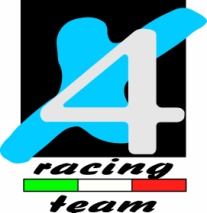 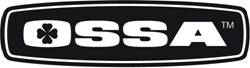 FORZA MATTEO !!!!Nella giornata di ieri il nostro Matteo Poli è stato sottoposto ad un piccolo intervento chirurgico al piede destro per “aggiustare” il povero malleolo mediale rotto durante la gara di domenica scorsa a S. P. Mussolino in occasione della 6^ prova di Campionato Italiano. Ne avrà almeno per un mesetto….sappiamo che per lui è una penitenza stare fermo, ma è importante per una buona ripresa ascoltare i consigli dei medici.Vogliamo fare a Matteo i nostri migliori auguri per una pronta guarigione!! TI aspettiamo in forma al più presto !!STAFF TEAM X4  /  SRG  -OSSA ITALIA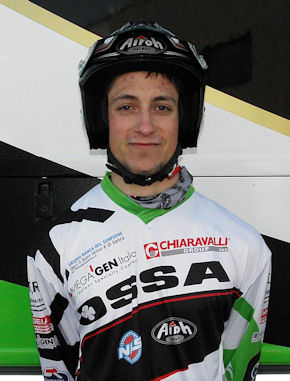 